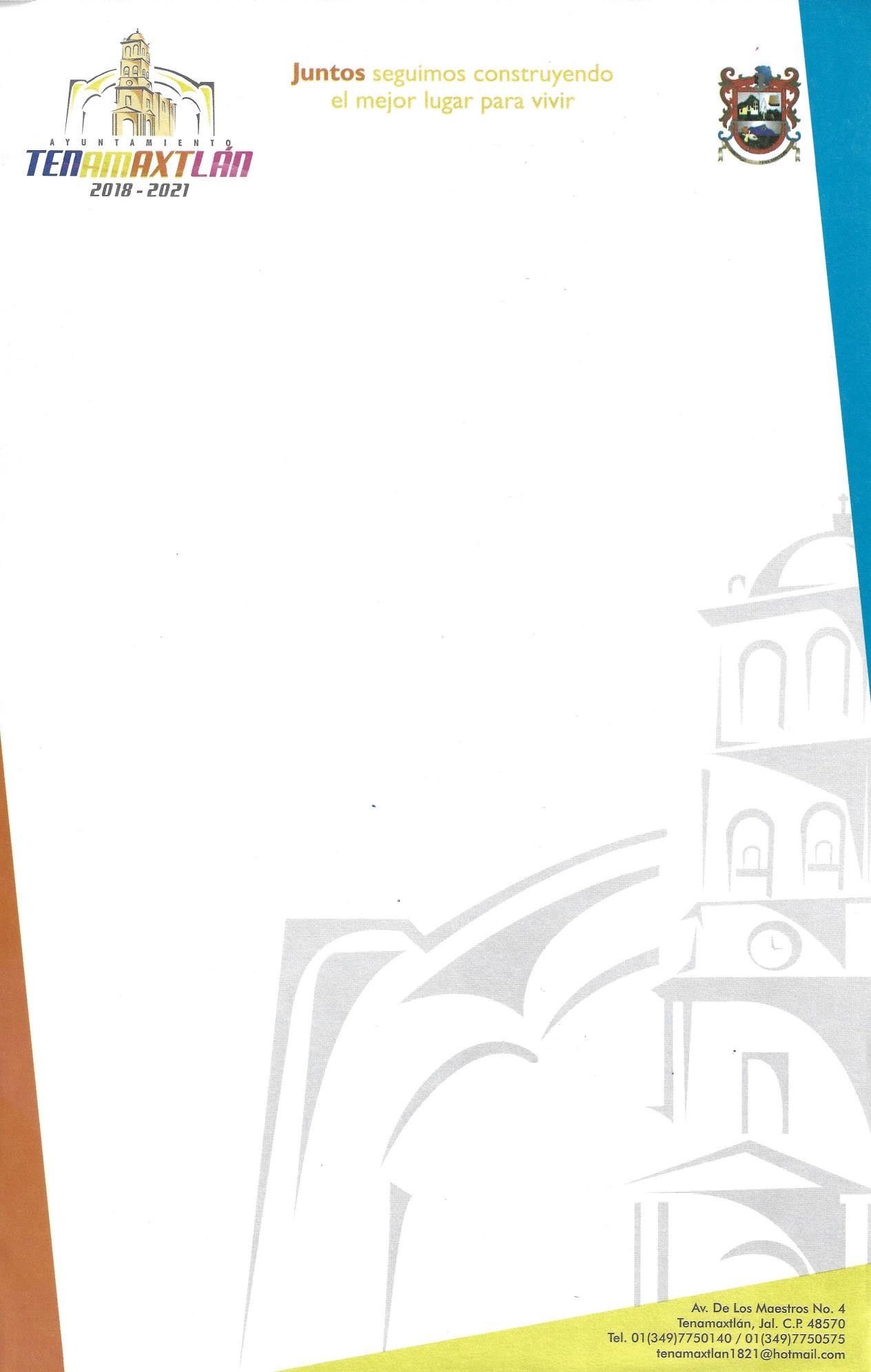 AGENDA TRANSPARENCIA MARZO 202012345678Contestación y derivación de solicitudesContestación y derivación de solicitudesContestación y derivación de solicitudesContestación y derivación de solicitudesContestación y derivación de solicitudes9101112131415Contestación y derivación de solicitudesContestación y derivación de solicitudesContestación y derivación de solicitudesContestación y derivación de solicitudesContestación y derivación de solicitudes16171819202122FESTIVOContestación y derivación de solicitudesContestación y derivación de solicitudesContestación y derivación de solicitudesContestación y derivación de solicitudes23242526272829Contestación y derivación de solicitudesContestación y derivación de solicitudesContestación y derivación de solicitudesContestación y derivación de solicitudesContestación y derivación de solicitudes3031Contestación y derivación de solicitudesContestación y derivación de solicitudes